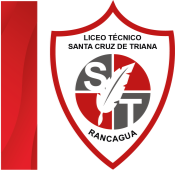 Liceo Técnico Santa Cruz de Triana“Diseñando Sueños, Construyendo Futuro”                      DESARROLLO DE LA ACTIVIDAD:	 I.-Después de haber leído la información y relacionado el cuento con las actitudes de las personas. Responde las siguientes preguntas.   1.- ¿Qué valores le faltaban a Ratonville?                               ……………………………………………………………………………………………….              2.-. ¿Qué diferencia existía entre los Ratonville y los Rátunez?                 ……………………………………………………………………………………………….             3.-. ¿Por qué algunas personas tienen muchos fracasos en su vida?                  ……………………………………………………………………………………………….              4.- ¿Cuál es nuestra misión para lograr una transformación en nuestras vidas?                  ……………………………………………………………………………………………….              5.- ¿Qué tipo de compromisos conoces tú?                  ………………………………………………………………………………………………                                                                Mi correo: profesora.monicacuevas@gmail.com                                                   Para que me envíes tus trabajos.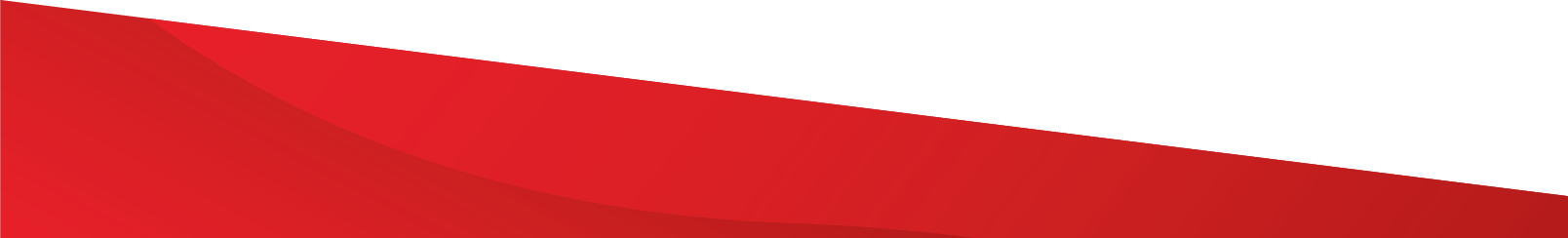 DOCENTE: Mónica Cuevas MASIGNATURA: ReligiónNOMBRE ALUMNO:CURSO: Segundo MedioFECHA: Semana VII